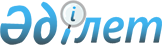 О внесении изменений в решение XVIII сессии Шетского районного маслихата от 21 декабря 2017 года № 18/140 "О районном бюджете на 2018-2020 годы"Решение Шетского районного маслихата Карагандинской области от 6 декабря 2018 года № 25/219. Зарегистрировано Департаментом юстиции Карагандинской области 14 декабря 2018 года № 5073
      В соответствии с Бюджетным кодексом  Республики Казахстан от 4 декабря 2008 года, Законом Республики Казахстан "О местном государственном управлении и самоуправлении в Республике Казахстан" от 23 января 2001 года районный маслихат РЕШИЛ:
      1. Внести в решение  XVIII сессии Шетского районного маслихата от 21 декабря 2017 года № 18/140 "О районном бюджете на 2018-2020 годы" (зарегистрировано в Реестре государственной регистрации нормативных правовых актов за № 4536, опубликовано в газете "Шет Шұғыласы" от 19 января 2018 года № 03-04 (10. 676), в Эталонном контрольном банке нормативных правовых актов Республики Казахстан в электронном виде 17 января 2018 года), следующие изменения:
      пункт 1 изложить в следующей редакции:
      "1. Утвердить районный бюджет на 2018-2020 годы согласно приложениям № 1, 2, 3, 4, 5, 6, 7 соответственно, в том числе на 2018 год в следующих объемах:
      1) доходы - 7697077 тысяч тенге, в том числе по:
      налоговым поступлениям – 2357429 тысяч тенге;
      неналоговым поступлениям - 9689 тысяч тенге;
      поступлениям от продажи основного капитала - 5769 тысяч тенге;
      поступлениям трансфертов - 5324190 тысяч тенге;
      2) затраты - 8320954 тысяч тенге;
      3) чистое бюджетное кредитование - 88096 тысяч тенге:
      бюджетные кредиты – 122655 тысяч тенге;
      погашение бюджетных кредитов - 34559 тысяч тенге;
      4) сальдо по операциям с финансовыми активами – 0 тысяч тенге:
      приобретение финансовых активов – 0 тысяч тенге;
      поступления от продажи финансовых активов государства – 0 тысяч тенге;
      5) дефицит (профицит) бюджета – минус 88096 тысяч тенге;
      6) финансирование дефицита (использование профицита) бюджета – 88096 тысяч тенге:
      поступление займов – 122655 тысяч теңге;
      погашение займов – 34559 тысяч тенге;
      используемые остатки бюджетных средств – 71903 тысяч тенге.";
      приложение 1 к указанному решению изложить в новой редакции согласно приложению  к настоящему решению.
      2. Настоящее решение вводится в действие с 1 января 2018 года. Районный бюджет на 2018 год
					© 2012. РГП на ПХВ «Институт законодательства и правовой информации Республики Казахстан» Министерства юстиции Республики Казахстан
				
      Председатель сессии, секретарь районного маслихата 

Б. Тулеукулов
Приложениек решению ХХV сессиирайонного маслихатаот 6 декабря 2018 года №25/219Приложение 1к решению XVIII сессии районного маслихатаот 21 декабря 2017 года № 18/140
Категория
Категория
Категория
Категория
Сумма (тысяч тенге)
Класс
Класс
Класс
Сумма (тысяч тенге)
Подкласс
Подкласс
Сумма (тысяч тенге)
Наименование
Сумма (тысяч тенге)
1
2
3
4
5
І.Доходы
8384970
1
Налоговые поступления
2428920
01
Подоходный налог
422055
2
Индивидуальный подоходный налог
422055
03
Социальный налог
501315
1
Социальный налог
501315
04
Налоги на собственность
1429378
1
Налоги на имущество
1348426
3
Земельный налог
7074
4
Налог на транспортные средства
68590
5
Единый земельный налог
5288
05
Внутренние налоги на товары, работы и услуги
70838
2
Акцизы
3698
3
Поступления за использование природных и других ресурсов
59721
4
Сборы за ведение предпринимательской и профессиональной деятельности
7419
08
Обязательные платежи, взимаемые за совершение юридически значимых действий и (или) выдачу документов уполномоченными на то государственными органами или должностными лицами
5334
1
Государственная пошлина
5334
2
Неналоговые поступления
28534
01
Доходы от государственной собственности
4408
06
Прочие неналоговые поступления
24126
1
Прочие неналоговые поступления
24126
3
Поступления от продажи основного капитала
7244
03
Продажа земли и нематериальных активов
7244
1
Продажа земли
5769
2
Продажа нематериальных активов
1475
4
Поступления трансфертов 
5920272
02
Трансферты из вышестоящих органов государственного управления
5920272
2
Трансферты из областного бюджета
5920272
Функциональная группа
Функциональная группа
Функциональная группа
Функциональная группа
Функциональная группа
Функциональная группа
Сумма (тысяч тенге)
Функциональная подгруппа
Функциональная подгруппа
Функциональная подгруппа
Функциональная подгруппа
Функциональная подгруппа
Сумма (тысяч тенге)
Администратор бюджетных программ
Администратор бюджетных программ
Администратор бюджетных программ
Администратор бюджетных программ
Сумма (тысяч тенге)
Программа
Программа
Программа
Сумма (тысяч тенге)
Наименование
Сумма (тысяч тенге)
II.Затраты
8 378 954
01
Государственные услуги общего характера
715140
1
Представительные, исполнительные и другие органы, выполняющие общие функции государственного управления
503901
112
Аппарат маслихата района (города областного значения)
37878
001
001
Услуги по обеспечению деятельности маслихата района (города областного значения)
28018
003
003
Капитальные расходы государственного органа 
9860
122
Аппарат акима района (города областного значения)
138402
001
001
Услуги по обеспечению деятельности акима района (города областного значения)
125507
003
003
Капитальные расходы государственного органа 
12895
123
Аппарат акима района в городе, города районного значения, поселка, села, сельского округа
327621
001
001
Услуги по обеспечению деятельности акима района в городе, города районного значения, поселка, села, сельского округа
319835
022
022
Капитальные расходы государственного органа
7786
2
Финансовая деятельность
41291
489
Отдел государственных активов и закупок района (города областного значения)
41291
001
001
Услуги по реализации государственной политики в области управления государственных активов и закупок на местном уровне
15065
003
003
Капитальные расходы государственного органа 
860
004
004
Проведение оценки имущества в целях налогообложения
1263
005
005
Приватизация, управление коммунальным имуществом, постприватизационная деятельность и регулирование споров, связанных с этим 
15803
007
007
Приобретение имущества в коммунальную собственность
8300
9
Прочие государственные услуги общего характера
169948
459
Отдел экономики и финансов района (города областного значения)
129671
001
001
Услуги по реализации государственной политики в области формирования и развития экономической политики, государственного планирования, исполнения бюджета и управления коммунальной собственностью района (города областного значения)
45100
015
015
Капитальные расходы государственного органа 
665
113
113
Целевые текущие трансферты из местных бюджетов
83906
492
Отдел жилищно-коммунального хозяйства, пассажирского транспорта, автомобильных дорог и жилищной инспекции района (города областного значения)
23119
001
001
Услуги по реализации государственной политики на местном уровне в области жилищно-коммунального хозяйства, пассажирского транспорта, автомобильных дорог и жилищной инспекции 
22066
013
013
Капитальные расходы государственного органа 
1053
494
Отдел предпринимательства и промышленности района (города областного значения)
17158
001
001
Услуги по реализации государственной политики на местном уровне в области развития предпринимательства и промышленности
16858
003
003
Капитальные расходы государственного органа 
300
02
Оборона
15985
1
Военные нужды
Военные нужды
11167
122
Аппарат акима района (города областного значения)
Аппарат акима района (города областного значения)
11167
005
Мероприятия в рамках исполнения всеобщей воинской обязанности
Мероприятия в рамках исполнения всеобщей воинской обязанности
11167
2
Организация работы по чрезвычайным ситуациям
Организация работы по чрезвычайным ситуациям
4818
122
Аппарат акима района (города областного значения)
Аппарат акима района (города областного значения)
4818
007
Мероприятия по профилактике и тушению степных пожаров районного (городского) масштаба, а также пожаров в населенных пунктах, в которых не созданы органы государственной противопожарной службы
Мероприятия по профилактике и тушению степных пожаров районного (городского) масштаба, а также пожаров в населенных пунктах, в которых не созданы органы государственной противопожарной службы
4818
03
Общественный порядок, безопасность, правовая, судебная, уголовно-исполнительная деятельность
Общественный порядок, безопасность, правовая, судебная, уголовно-исполнительная деятельность
2341
9
Прочие услуги в области общественного порядка и безопасности
Прочие услуги в области общественного порядка и безопасности
2341
492
Отдел жилищно-коммунального хозяйства, пассажирского транспорта, автомобильных дорог и жилищной инспекции района (города областного значения)
Отдел жилищно-коммунального хозяйства, пассажирского транспорта, автомобильных дорог и жилищной инспекции района (города областного значения)
2341
021
Обеспечение безопасности дорожного движения в населенных пунктах
Обеспечение безопасности дорожного движения в населенных пунктах
2341
04
Образование
Образование
3 996 223
1
Дошкольное воспитание и обучение
Дошкольное воспитание и обучение
21522
464
Отдел образования района (города областного значения)
Отдел образования района (города областного значения)
21522
009
Обеспечение деятельности организаций дошкольного воспитания и обучения
Обеспечение деятельности организаций дошкольного воспитания и обучения
21522
2
Начальное, основное среднее и общее среднее образование
Начальное, основное среднее и общее среднее образование
3638953
123
Аппарат акима района в городе, города районного значения, поселка, села, сельского округа
Аппарат акима района в городе, города районного значения, поселка, села, сельского округа
12125
005
Организация бесплатного подвоза учащихся до школы и обратно в сельской местности
Организация бесплатного подвоза учащихся до школы и обратно в сельской местности
12125
464
Отдел образования района (города областного значения)
Отдел образования района (города областного значения)
3425459
003
Общеобразовательное обучение
Общеобразовательное обучение
3362588
006
Дополнительное образование для детей
Дополнительное образование для детей
62871
465
Отдел физической культуры и спорта района (города областного значения)
Отдел физической культуры и спорта района (города областного значения)
196049
017
Дополнительное образование для детей и юношества по спорту
Дополнительное образование для детей и юношества по спорту
196049
467
Отдел строительства района (города областного значения)
Отдел строительства района (города областного значения)
5320
024
Строительство и реконструкция объектов начального, основного среднего и общего среднего образования
Строительство и реконструкция объектов начального, основного среднего и общего среднего образования
5320
4
Техническое и профессиональное, послесреднее образование
Техническое и профессиональное, послесреднее образование
27538
464
Отдел образования района (города областного значения)
Отдел образования района (города областного значения)
27538
018
Организация профессионального обучения
Организация профессионального обучения
27538
9
Прочие услуги в области образования
Прочие услуги в области образования
308210
464
Отдел образования района (города областного значения)
Отдел образования района (города областного значения)
308210
001
Услуги по реализации государственной политики на местном уровне в области образования
Услуги по реализации государственной политики на местном уровне в области образования
15726
005
Приобретение и доставка учебников, учебно-методических комплексов для государственных учреждений образования района (города областного значения)
Приобретение и доставка учебников, учебно-методических комплексов для государственных учреждений образования района (города областного значения)
108956
015
Ежемесячные выплаты денежных средств опекунам (попечителям) на содержание ребенка-сироты (детей-сирот), и ребенка (детей), оставшегося без попечения родителей
Ежемесячные выплаты денежных средств опекунам (попечителям) на содержание ребенка-сироты (детей-сирот), и ребенка (детей), оставшегося без попечения родителей
18239
067
Капитальные расходы подведомственных государственных учреждений и организаций
Капитальные расходы подведомственных государственных учреждений и организаций
165289
06
Социальная помощь и социальное обеспечение
Социальная помощь и социальное обеспечение
217856
1
Социальное обеспечение
Социальное обеспечение
40994
451
Отдел занятости и социальных программ района (города областного значения)
40994
005
005
Государственная адресная социальная помощь
40994
2
Социальная помощь
144676
123
Аппарат акима района в городе, города районного значения, поселка, села, сельского округа
4407
003
003
Оказание социальной помощи нуждающимся гражданам на дому
4407
451
Отдел занятости и социальных программ района (города областного значения)
140269
002
002
Программа занятости
66590
004
004
Оказание социальной помощи на приобретение топлива специалистам здравоохранения, образования, социального обеспечения, культуры, спорта и ветеринарии в сельской местности в соответствии с законодательством Республики Казахстан
10285
006
006
Оказание жилищной помощи 
41
007
007
Социальная помощь отдельным категориям нуждающихся граждан по решениям местных представительных органов
11800
010
010
Материальное обеспечение детей-инвалидов, воспитывающихся и обучающихся на дому
367
017
017
Обеспечение нуждающихся инвалидов обязательными гигиеническими средствами и предоставление услуг специалистами жестового языка, индивидуальными помощниками в соответствии с индивидуальной программой реабилитации инвалида
21500
023
023
Обеспечение деятельности центров занятости населения
29686
9
Прочие услуги в области социальной помощи и социального обеспечения
32186
451
Отдел занятости и социальных программ района (города областного значения)
32186
001
001
Услуги по реализации государственной политики на местном уровне в области обеспечения занятости и реализации социальных программ для населения
27885
011
011
Оплата услуг по зачислению, выплате и доставке пособий и других социальных выплат
1493
021
021
Капитальные расходы государственного органа 
150
050
050
Реализация Плана мероприятий по обеспечению прав и улучшению качества жизни инвалидов в Республике Казахстан на 2012 – 2018 годы
2658
07
Жилищно-коммунальное хозяйство
1316394
1
Жилищное хозяйство
309159
455
Отдел культуры и развития языков района (города областного значения)
47544
024
024
Ремонт объектов городов и сельских населенных пунктов в рамках Программы развития продуктивной занятости и массового предпринимательства
47544
467
Отдел строительства района (города областного значения)
251629
003
003
Проектирование и (или) строительство, реконструкция жилья коммунального жилищного фонда
247816
004
004
Проектирование, развитие и (или) обустройство инженерно-коммуникационной инфраструктуры
3813
492
Отдел жилищно-коммунального хозяйства, пассажирского транспорта, автомобильных дорог и жилищной инспекции района (города областного значения)
9986
004
004
Обеспечение жильем отдельных категорий граждан
4000
033
033
Проектирование, развитие и (или) обустройство инженерно-коммуникационной инфраструктуры
5986
2
Коммунальное хозяйство
967689
467
Отдел строительства района (города областного значения)
940727
006
006
Развитие системы водоснабжения и водоотведения 
3327
058
058
Развитие системы водоснабжения и водоотведения в сельских населенных пунктах
937400
492
Отдел жилищно-коммунального хозяйства, пассажирского транспорта, автомобильных дорог и жилищной инспекции района (города областного значения)
26962
012
012
Функционирование системы водоснабжения и водоотведения
20130
026
026
Организация эксплуатации тепловых сетей, находящихся в коммунальной собственности районов (городов областного значения)
6832
3
Благоустройство населенных пунктов
39546
123
Аппарат акима района в городе, города районного значения, поселка, села, сельского округа
39546
008
008
Освещение улиц населенных пунктов
24129
009
009
Обеспечение санитарии населенных пунктов
2636
011
011
Благоустройство и озеленение населенных пунктов
12781
08
Культура, спорт, туризм и информационное пространство
729839
1
Деятельность в области культуры
233464
455
Отдел культуры и развития языков района (города областного значения)
233464
003
003
Поддержка культурно-досуговой работы
233464
2
Спорт
314705
465
Отдел физической культуры и спорта района (города областного значения)
19196
001
001
Услуги по реализации государственной политики на местном уровне в сфере физической культуры и спорта
8597
004
004
Капитальные расходы государственного органа 
213
006
006
Проведение спортивных соревнований на районном (города областного значения) уровне
3839
007
007
Подготовка и участие членов сборных команд района (города областного значения) по различным видам спорта на областных спортивных соревнованиях
6547
467
Отдел строительства района (города областного значения)
295509
008
008
Развитие объектов спорта
295509
3
Информационное пространство
130730
455
Отдел культуры и развития языков района (города областного значения)
116030
006
006
Функционирование районных (городских) библиотек
115760
007
007
Развитие государственного языка и других языков народа Казахстана
270
456
Отдел внутренней политики района (города областного значения)
14700
002
002
Услуги по проведению государственной информационной политики
14700
9
Прочие услуги по организации культуры, спорта, туризма и информационного пространства
50940
455
Отдел культуры и развития языков района (города областного значения)
15983
001
001
Услуги по реализации государственной политики на местном уровне в области развития языков и культуры
14413
010
010
Капитальные расходы государственного органа 
1570
456
Отдел внутренней политики района (города областного значения)
34957
001
001
Услуги по реализации государственной политики на местном уровне в области информации, укрепления государственности и формирования социального оптимизма граждан
22421
003
003
Реализация мероприятий в сфере молодежной политики
12386
006
006
Капитальные расходы государственного органа 
150
09
Топливно-энергетический комплекс и недропользование
150
1
Топливо и энергетика
150
467
Отдел строительства района (города областного значения)
150
009
009
Развитие теплоэнергетической системы
150
10
Сельское, водное, лесное, рыбное хозяйство, особо охраняемые природные территории, охрана окружающей среды и животного мира, земельные отношения
247770
1
Сельское хозяйство
190727
462
Отдел сельского хозяйства района (города областного значения)
16498
001
001
Услуги по реализации государственной политики на местном уровне в сфере сельского хозяйства
15728
006
006
Капитальные расходы государственного органа 
770
473
Отдел ветеринарии района (города областного значения)
174229
001
001
Услуги по реализации государственной политики на местном уровне в сфере ветеринарии
13413
003
003
Капитальные расходы государственного органа 
120
007
007
Организация отлова и уничтожения бродячих собак и кошек
3000
009
009
Проведение ветеринарных мероприятий по энзоотическим болезням животных
1409
010
010
Проведение мероприятий по идентификации сельскохозяйственных животных
10323
011
011
Проведение противоэпизоотических мероприятий
135964
047
047
Возмещение владельцам стоимости обезвреженных (обеззараженных) и переработанных без изъятия животных, продукции и сырья животного происхождения, представляющих опасность для здоровья животных и человека
10000
6
Земельные отношения
24993
463
Отдел земельных отношений района (города областного значения)
24993
001
001
Услуги по реализации государственной политики в области регулирования земельных отношений на территории района (города областного значения)
24613
007
007
Капитальные расходы государственного органа 
380
9
Прочие услуги в области сельского, водного, лесного, рыбного хозяйства, охраны окружающей среды и земельных отношений
32050
459
Отдел экономики и финансов района (города областного значения)
32050
099
099
Реализация мер по оказанию социальной поддержки специалистов
32050
11
Промышленность, архитектурная, градостроительная и строительная деятельность
26663
2
Архитектурная, градостроительная и строительная деятельность
26663
467
Отдел строительства района (города областного значения)
17487
001
001
'Услуги по реализации государственной политики на местном уровне в области строительства
16912
017
017
Капитальные расходы государственного органа 
575
468
Отдел архитектуры и градостроительства района (города областного значения)
9176
001
001
'Услуги по реализации государственной политики в области архитектуры и градостроительства на местном уровне
9176
12
Транспорт и коммуникации
215295
1
Автомобильный транспорт
209824
123
Аппарат акима района в городе, города районного значения, поселка, села, сельского округа
34361
013
013
Обеспечение функционирования автомобильных дорог в городах районного значения, поселках, селах, сельских округах
14361
045
045
Капитальный и средний ремонт автомобильных дорог улиц населенных пунктов
20000
492
Отдел жилищно-коммунального хозяйства, пассажирского транспорта, автомобильных дорог и жилищной инспекции района (города областного значения)
175463
020
020
Развитие транспортной инфраструктуры
9631
023
023
Обеспечение функционирования автомобильных дорог
60950
045
045
Капитальный и средний ремонт автомобильных дорог районного значения и улиц населенных пунктов
104882
9
Прочие услуги в сфере транспорта и коммуникаций
5471
492
Отдел жилищно-коммунального хозяйства, пассажирского транспорта, автомобильных дорог и жилищной инспекции района (города областного значения)
5471
037
037
Субсидирование пассажирских перевозок по социально значимым городским (сельским), пригородным и внутрирайонным сообщениям
5471
13
Прочие
41104
9
Прочие
41104
459
Отдел экономики и финансов района (города областного значения)
41104
012
012
Резерв местного исполнительного органа района (города областного значения) 
41104
14
Обслуживание долга
47
1
Обслуживание долга
47
459
Отдел экономики и финансов района (города областного значения)
47
021
021
Обслуживание долга местных исполнительных органов по выплате вознаграждений и иных платежей по займам из областного бюджета
47
15
Трансферты
854147
1
Трансферты
854147
459
Отдел экономики и финансов района (города областного значения)
854147
006
006
Возврат неиспользованных (недоиспользованных) целевых трансфертов
9890
024
024
Целевые текущие трансферты из нижестоящего бюджета на компенсацию потерь вышестоящего бюджета в связи с изменением законодательства
105276
038
038
Субвенции
725953
051
051
Трансферты органам местного самоуправления
13026
054
054
Возврат сумм неиспользованных (недоиспользованных) целевых трансфертов, выделенных из республиканского бюджета за счет целевого трансферта из Национального фонда Республики Казахстан
2
16
Погашение займов
34559
1
Погашение займов
34559
459
Отдел экономики и финансов района (города областного значения)
34559
005
005
Погашение долга местного исполнительного органа перед вышестоящим бюджетом
34559
ІІІ. Чистое бюджетное кредитование
88096
Бюджетные кредиты 
122655
10
Сельское, водное, лесное, рыбное хозяйство, особо охраняемые природные территории, охрана окружающей среды и животного мира, земельные отношения
122655
1
Прочие услуги в области сельского, водного, лесного, рыбного хозяйства, охраны окружающей среды и земельных отношений
122655
459
Отдел экономики и финансов района (города областного значения)
122655
018
018
Бюджетные кредиты для реализации мер социальной поддержки специалистов 
122655
Категория
Категория
Категория
Категория
Категория
Сумма (тысяч тенге)
Класс
Класс
Класс
Класс
Сумма (тысяч тенге)
Подкласс
Подкласс
Подкласс
Сумма (тысяч тенге)
Наименование
Сумма (тысяч тенге)
1
2
3
4
5
5
Погашение бюджетных кредитов
34559
01
Погашение бюджетных кредитов
34559
1
Погашение бюджетных кредитов, выданных из государственного бюджета
34559
IV. Сальдо по операциям с финансовыми активами
0
Приобретение финансовых активов
0
Категория
Категория
Категория
Категория
Категория
Сумма (тысяч тенге)
Класс
Класс
Класс
Класс
Сумма (тысяч тенге)
Подкласс
Подкласс
Подкласс
Сумма (тысяч тенге)
Наименование
Сумма (тысяч тенге)
1
2
3
4
5
6
Поступления от продажи финансовых активов государства
0
Функциональная группа
Функциональная группа
Функциональная группа
Функциональная группа
Функциональная группа
Сумма (тысяч тенге)
Функциональная подгруппа
Функциональная подгруппа
Функциональная подгруппа
Функциональная подгруппа
Сумма (тысяч тенге)
Администратор бюджетных программ
Администратор бюджетных программ
Администратор бюджетных программ
Сумма (тысяч тенге)
Программа
Программа
Сумма (тысяч тенге)
Наименование
Сумма (тысяч тенге)
1
2
3
4
5
6
V. Дефицит (профицит) бюджета
-169891
VІ. Финансирование дефицита (использование профицита) бюджета
169891